Филиал Федерального государственного бюджетного образовательного учреждения высшего образования «Ростовский государственный университет путей сообщения» в г. Минеральные ВодыСправка о квалификации руководящих и научно-педагогических работников образовательной организации, реализующих образовательные программы 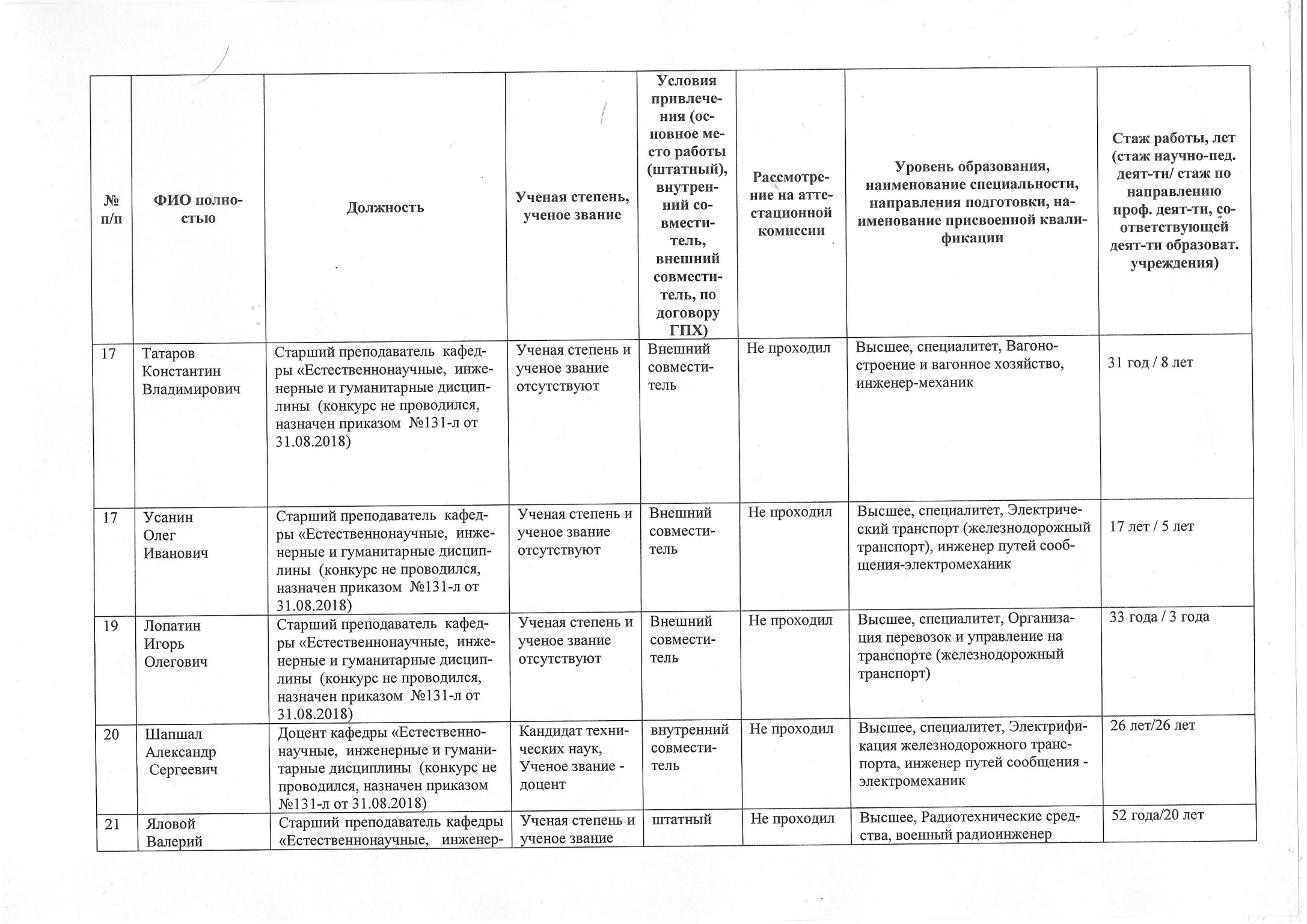 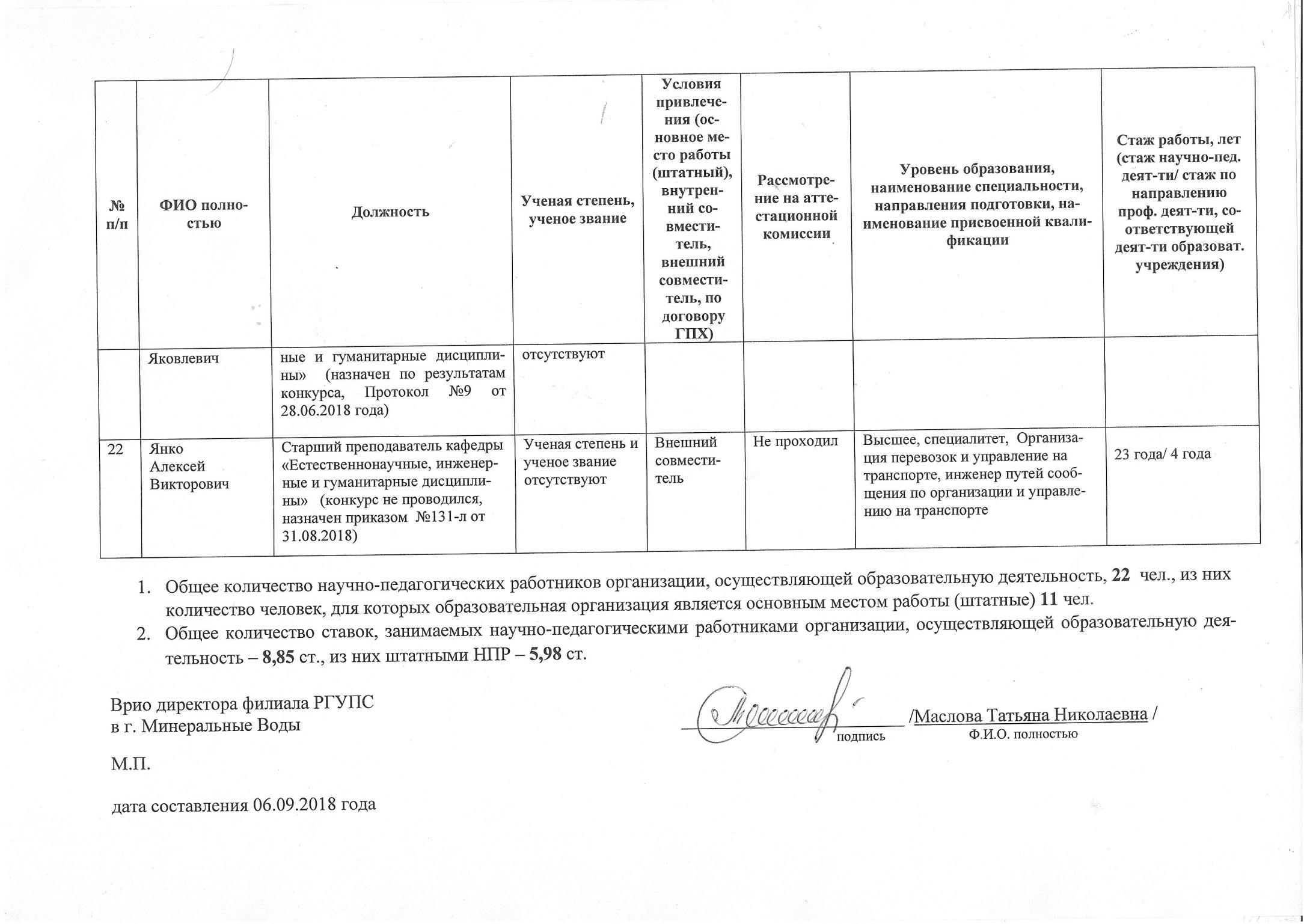 № п/пФИО полностьюДолжностьУченая степень, ученое званиеУсловия привлечения (основное место работы (штатный), внутренний совместитель, внешний совместитель, по договору ГПХ)Рассмотрение на аттестационной комиссииУровень образования,наименование специальности, направления подготовки, наименование присвоенной квалификацииСтаж работы, лет (стаж научно-пед. деят-ти/ стаж по направлению проф. деят-ти, соответствующей деят-ти образоват. учреждения)1Маслова Татьяна НиколаевнаВрио директора филиала РГУПС в г. Минеральные ВодыКандидат экономических наук, Ученое звание - доцентштатныйне проходилаВысшее, специалитет, Экономика и управление на предприятии, экономист-менеджер16 лет / 15 лет2Омарова Анна ДмитриевнаЗаместитель директора по учебной работе,Кандидат физико-математических наук, Ученое звание - доцентвнутренний совместительне проходилаВысшее, специалитет, Математика, информатика и вычислительная техника, учитель математики, информатики26 лет /25 лет2Омарова Анна ДмитриевнаДоцент кафедры «Естественнонаучные, инженерные и гуманитарные дисциплины»Кандидат физико-математических наук, Ученое звание - доцентштатныйНе проходилаВысшее, специалитет, Математика, информатика и вычислительная техника, учитель математики, информатики26 лет /25 лет3Ветвицкая Светлана МихайловнаЗаведующая кафедрой «Естественнонаучные, инженерные и гуманитарные дисциплины» (назначена по результатам конкурса, Протокол №12 от 29.06.2018 года)Кандидат психологических наук, Ученое звание - доцентштатныйНе проходилаВысшее, специалитет, Педагогика и психология (дошкольная), преподаватель дошкольной педагогики и психологии, методист по дошкольному воспитанию47 лет /38 лет4Горохова Ирина ЮрьевнаЗаместитель директора по учебной работе,Кандидат педагогических наук, Ученое звание - доцентвнутренний совместительНе проходилаВысшее, специалитет, Математика-информатика, учитель математики, информатики, вычислительной техники25 лет  /24 года 4Горохова Ирина ЮрьевнаДоцент кафедры «Естественнонаучные, инженерные и гуманитарные дисциплины  (назначена по результатам конкурса, Протокол №9 от 28.06.2018 года)Кандидат педагогических наук, Ученое звание - доцентштатныйНе проходилаВысшее, специалитет, Математика-информатика, учитель математики, информатики, вычислительной техники25 лет  /24 года 5Говенко Юрий АлександровичДоцент кафедры «Естественнонаучные, инженерные и гуманитарные дисциплины  (назначена по результатам конкурса, Протокол №9 от 28.06.2018 года)Кандидат юридических наук, Ученое звание - доцентштатныйНе проходилВысшее, специалитет, Юриспруденция, юрист38  лет / 10 лет6ГоликоваАленаВикторовнаАссистент кафедры «Естественнонаучные, инженерные и гуманитарные дисциплины  (назначена по результатам конкурса, Протокол №9 от 28.06.2018 года)Ученая степень и ученое звание отсутствуютштатныйНе проходилВысшее, специалитет, Подвижной состав железных дорог5 лет7ГутиеваНаталияАндреевнаДоцент кафедры «Естественнонаучные, инженерные и гуманитарные дисциплины  (назначена по результатам конкурса, Протокол №9 от 28.06.2018 года)Кандидат технических наук, Ученое звание - отсутствуетштатныйНе проходилаВысшее, специалитет, Технология машиностроения, инженер-механик34 года /18 лет8Дудкин ПавелЛеонтьевичДоцент (конкурс не проводился, назначен приказом  №131-л от 31.08.2018)Ученая степень и ученое звание отсутствуютВнешний совместительНе проходилВысшее, специалитет, Автоматика, телемеханика и связь на железнодорожном транспорте, инженер путей сообщения – электрик30 лет /3 года8Зарифьян Александр АлександровичПрофессор (конкурс не проводился, назначен приказом №131-л от 31.08.2018)Ученая степень - доктор технических наук, ученое звание - профессорВнутренний совместительНе проходилВысшее, специалитет, Механика, механик42 года/42 года10Карпенко Александр НиколаевичДоцент кафедры «Естественнонаучные и инженерные дисциплины  (конкурс не проводился, назначен приказом  №131-л от 31.08.2018)Ученая степень и ученое звание отсутствуютВнешний совместительНе проходилВысшее, специалитет, Организация перевозок и управление на транспорте, инженер путей сообщения по организации и управлению 27 лет / 5 лет11Киселева Ирина ЭдуардовнаДоцент кафедры «Естественнонаучные, инженерные и гуманитарные дисциплины  (назначена по результатам конкурса, Протокол №9 от 28.06.2018 года)Кандидат химических наук, Ученое звание - отсутствуетштатныйНе проходилаВысшее, специалитет, Технология основного органического и нефтехимического синтеза, инженер химик-технолог 23 года /15 лет12КомароваНаталья ДементьевнаДоцент кафедры «Естественнонаучные, инженерные и гуманитарные дисциплины», (конкурс не проводился, назначен приказом  №131-л от 31.08.2018)Кандидат технических наук, Ученое звание - доцентВнешний совместительНе проходилВысшее, специалитет, Производство строительных изделий и конструкций31 год/15 лет13КимВладимирМиллориевичСтарший преподаватель кафедры «Естественнонаучные, инженерные и гуманитарные дисциплины»  (назначен по результатам конкурса, Протокол №9 от 28.06.2018 года)Ученая степень и ученое звание отсутствуютштатныйНе проходилВысшее, специалитет, Государственное и муниципальное управление, Юриспруденция16 лет/14 лет14Милованова Елена СергеевнаДоцент кафедры «Естественнонаучные, инженерные и гуманитарные дисциплины  (назначена по результатам конкурса, Протокол №9 от 28.06.2018 года)Кандидат педагогических наук, ученое звание -отсутствуетштатныйНе проходилаВысшее, специалитет, Немецкий и английский языки, филолог и преподаватель немецкого и английского языков21год /21 год15Свистухина Ирина АлексеевнаСтарший преподаватель кафедры «Естественнонаучные,  инженерные и гуманитарные дисциплины  (конкурс не проводился, назначен приказом  №131-л от 31.08.2018)Ученая степень и ученое звание отсутствуютВнешний совместительНе проходилаВысшее, специалитет, Организация перевозок и управление на транспорте (железнодорожный транспорт), инженер путей сообщения24 года / 2 года16Соломин Андрей ВладимировичДоцент кафедры «Естественнонаучные,  инженерные и гуманитарные дисциплины  (конкурс не проводился, назначен приказом №131-л от 31.08.2018)Кандидат технических наук, Ученое звание - доцентВнутренний совместительНе проходилВысшее, специалитет, Электромеханика, инженер-электромеханик20 лет / 19 лет